Mission Statement: To provide community enrichment through access to circus arts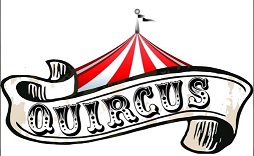 Call to Order AgendaQuircus Board of DirectorsWednesday, March 15th, 20235:30pmLocation: OnlineApprove AgendaApprove July Meeting MinutesPublic Comment [3 mins per speaker]An opportunity for non-member comments, concerns, or suggestions related to Quircus or The Board of Directors.New Business [20 mins] Travel Stipends: Discuss procedure for determining who gets one & how much: Did Amanda, Rebecca, Lisa and Kaitlyn provide a form as stated in the previous meeting?Tax exempt: Did anyone talk with Renee about that status per our last meeting? Review procedure for accepting reimbursement requestsReview procedure for submitting revenue data (financial record keeping)Member benefitsScreen printed apparelCheck in on final payment for James Shipp for Cyr Wheel- has he gotten that yet?Officer’s ReportPresident’s report [10 mins, discussion 5 mins]Executive Director’s Report [10 minutes, discussion 5 mins]Treasurer’s report [10 mins, discussion 5 mins]Secretary’s report – [10 mins, discussion 5 mins]Unfinished Business [20 mins]--Discussion BylawsDiscuss the bylaws section by section- working together to create them. Adjournment (time and by who)